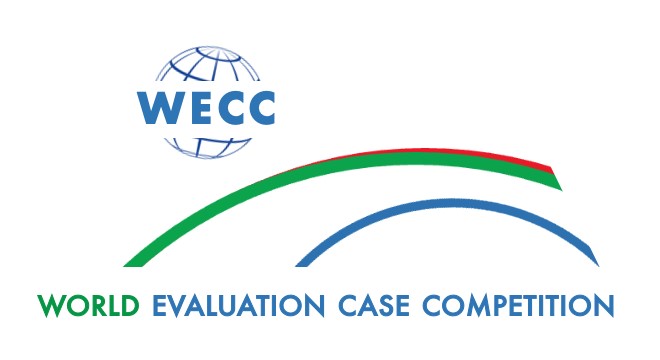 Participants in the 2023 CompetitionFebruary 7, 2024Country & Team NameParticipant Institution BeninCONSEIL-PlusOrganized by the Afrihealth Optonet AssociationBIAOU Babatounde SergioÉcole Supérieure le FauconBeninCONSEIL-PlusOrganized by the Afrihealth Optonet AssociationDJODDi Sika RafatouIFA TOSSIBeninCONSEIL-PlusOrganized by the Afrihealth Optonet AssociationDJENATON IsaacFLASH AdjaraBeninCONSEIL-PlusOrganized by the Afrihealth Optonet AssociationFATONDJI DelphinUniversité Abomey CalaviBeninCONSEIL-PlusOrganized by the Afrihealth Optonet AssociationLALY FélicienneUniversité Abomey CalaviCanada Prism ConsultingAmanda DemmerUniversity of WaterlooCanada Prism ConsultingMcKenna SzczepanowskiUniversity of WaterlooCanada Prism ConsultingJiselle BakkerUniversity of WaterlooCanada Prism ConsultingThepikaa VaratharajanUniversity of WaterlooCanada Prism ConsultingSarah SousaUniversity of WaterlooCanada Prism ConsultingCoach: Jennifer YessisUniversity of WaterlooCanada Prism ConsultingCoach: Kelly SkinnerUniversity of WaterlooColombiaCapoteraIsabella Ricardo HurtadoUniversidad del CaucaColombiaCapoteraSantiago RamirezUniversidad del CaucaColombiaCapoteraYuliana Ante UrreaUniversidad del CaucaColombiaCapoteraDaniel Ausecha NaviaUniversidad del CaucaColombiaCapoteraJazmin Ramirez CordobaUniversidad del CaucaColombiaCapoteraCoach: Jaime Fajardo OliverosUniversidad del CaucaCzech RepublicAUDIT GUILD EvaluationAnezka PokornaAcademy of Performing Arts Czech RepublicAUDIT GUILD EvaluationPavelCharles UniversityCzech RepublicAUDIT GUILD EvaluationJakub AbdallahCharles UniversityCzech RepublicAUDIT GUILD EvaluationDavid KnapekCharles UniversityCzech RepublicAUDIT GUILD EvaluationCoach: Josef NovotnyCharles UniversityCzech RepublicAUDIT GUILD EvaluationCoach: Viktor KevtonCharles UniversityGhanaONLY THE FAMLYOrganized by the Afrihealth Optonet AssociationAbubakar Ibrahim UmarBayero University KanoGhanaONLY THE FAMLYOrganized by the Afrihealth Optonet AssociationIkyaaga Orhiga JosephBayero University KanoGhanaONLY THE FAMLYOrganized by the Afrihealth Optonet AssociationAkonsi MohammedUniversity for Development StudiesGhanaONLY THE FAMLYOrganized by the Afrihealth Optonet AssociationAbdul-Rahaman Abdul LatifUniversity for Development StudiesGhanaONLY THE FAMLYOrganized by the Afrihealth Optonet AssociationOTTOU RENDjOGO Oswald Public Administration GIMPAIndiaThe Precision SquadRoshan RDr. Mahalingam College of Engineering and TechnologyIndiaThe Precision SquadMuskaan JamalFLAME UniversityIndiaThe Precision SquadAkanksha Lochan DasMeghna Desai Academy of EconomicsIndiaThe Precision SquadShreedutt PatnamMeghna Desai Academy of EconomicsIndiaThe Precision SquadK. Nupur TemaniMeghna Desai Academy of EconomicsIndiaThe Precision SquadCoach: Ami DivatiaFreelance researcherMexicoPublic Management AdvisorsJuan Roberto Reynoso  Centro de Investigación en MatemáticasMexicoPublic Management AdvisorsKevin Jhair Inzunza RamosInstituto Tecnológico y de Estudios Superiores de OccidenteMexicoPublic Management AdvisorsIrais Hernandez Instituto Tecnológico y de Estudios Superiores de OccidenteMexicoPublic Management AdvisorsSara MarÌa Baruqui Instituto Tecnológico y de Estudios Superiores de OccidenteMexicoPublic Management AdvisorsOchoa Maria Josefina MijaresInstituto Tecnológico y de Estudios Superiores de OccidenteMexicoPublic Management AdvisorsCoach: Radamanto Portilla TinajeroInstituto Tecnológico y de Estudios Superiores de OccidenteMongoliaProgressoKhaliunaa BatjargalNational University of MongoliaMongoliaProgressoNyamsuvd BattulgaNational University of MongoliaMongoliaProgressoEnkhjin NatsagdorjUniversity of Finance and EconomicsMongoliaProgressoMunkh-Uchral ByambasurenUniversity of Finance and EconomicsMongoliaProgressoNyamsuvd BattulgaNational University of MongoliaMongoliaProgressoCoach: Uugantsetseg GonchigdorjMongolian Evaluation AssociationMongoliaProgressoCoach: Ganzorig GonchigsumlaaMongolian University of Life ScienceNepalSARASAhshia SherchanPadmakanya Multiple CampusNepalSARASSachin SaudKathmandu University School of ManagementNepalSARASRachana BhandariSchool of Management Tribhuvan UniversityNepalSARASAnupam BhattaraiSchool of Management Tribhuvan UniversityNepalSARASSimran SubediSchool of Management Tribhuvan UniversityNepalSARASCoach: Govinda TamangSchool of Management Tribhuvan UniversityNigerBazMoutari Boubou IssoufouInstitut de stratégie, évaluation et de prospectiveNigerBazAmadou Soumana SamiraUniversité Abdou moumouni de NiameyNigerBazOume Boulama FadjiUniversité Abdou moumouni de NiameyNigerBazDjibo Kantahi Maman SiradjaUniversité Abdou moumouni de NiameyNigerBazNouri Souley IsmailaUniversité Abdou moumouni de NiameyNigerBazCoach: Laouali manan nassourouUniversité Abdou moumouni de NiameyNigeriaHarice ConsultingEric AndrewBayero University KanoNigeriaHarice ConsultingHashimu AdamuBayero University KanoNigeriaHarice ConsultingIveren Evelyn AyedeBenue State University, MakurdiNigeriaHarice ConsultingCoach: Oludotun BabyemiCloneshouseNigeriaHarice ConsultingCoach: Onochie MokwunyeCloneshousePakistanRIGHTS-DEV ConsultingOrganized by the Afrihealth Optonet AssociationAsifa nazMuhammad Ali Jinnah universityPakistanRIGHTS-DEV ConsultingOrganized by the Afrihealth Optonet AssociationAsif aliFUUASTPakistanRIGHTS-DEV ConsultingOrganized by the Afrihealth Optonet AssociationArif Hassan mashoriSindh universityPakistanRIGHTS-DEV ConsultingOrganized by the Afrihealth Optonet AssociationRaza HassanSindh universityPakistanRIGHTS-DEV ConsultingOrganized by the Afrihealth Optonet AssociationCoach: Hassan mashoriFHRRDAPakistanRIGHTS-DEV ConsultingOrganized by the Afrihealth Optonet AssociationCoach: Gulnaz hassanFHRRDAUgandaYEEs-plusShakira Kakungulu NachwaUganda Management InstituteUgandaYEEs-plusMwagale Daphine TabithaUganda Management InstituteUgandaYEEs-plusBylon NatuhaUganda Management InstituteUgandaYEEs-plusANNA ELSIE LUYIGGOUganda Technology and ManagementUgandaYEEs-plusUTHMAN ISSA KIZITOIslamic University in UgandaUgandaYEEs-plusCoach: Vincent SsenyondoUganda Management InstituteUgandaYEEs-plusCoach: Eugene Swinnerstone MihesoMakerere UniversityUnited States of AmericaEvalu850Meg JohnsonUniversity of Massachusetts LowellUnited States of AmericaEvalu850Golnar FotouhiUniversity of Massachusetts LowellUnited States of AmericaEvalu850Marian DyerUniversity of Massachusetts LowellUnited States of AmericaEvalu850Nadia SahilaUniversity of Massachusetts LowellUnited States of AmericaEvalu850James FargnoliUniversity of Massachusetts LowellUnited States of AmericaEvalu850Coach: Jill Hendrickson LohmeierUniversity of Massachusetts LowellZIMBABWEUKHOZIOrganized by the Afrihealth Optonet AssociationSoneni MoyoLupane State University of ZimbabweZIMBABWEUKHOZIOrganized by the Afrihealth Optonet AssociationNaledi RamushuLupane State University of ZimbabweZIMBABWEUKHOZIOrganized by the Afrihealth Optonet AssociationVuyisile NcubeLupane State University of ZimbabweZIMBABWEUKHOZIOrganized by the Afrihealth Optonet AssociationAngelina SibandaLupane State University of ZimbabweZIMBABWEUKHOZIOrganized by the Afrihealth Optonet AssociationSukoluhle PhiriLupane State University of Zimbabwe